                                                                                                             PATVIRTINTA                                                           Asociacijos Anykščių r. vietos veiklos grupės valdybos                                                           2014  m. gruodžio  mėn. 3  d. Posėdžio protokolu Nr.5ANYKŠČIŲ RAJONO VIETOS VEIKLOS GRUPĖS PLĖTROS STRATEGIJOSKVIETIMO TEIKTI VIETOS PROJEKTŲ PARAIŠKAS NR.05PIRMUMO VERTINIMO REZULTATŲ SUVESTINĖ SĄRAŠAS NR.1  2014 m. gruodžio 3 d.                                   Projekto vadovas                                                                                                                        Jurijus Nikitinas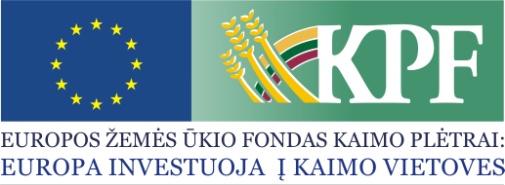 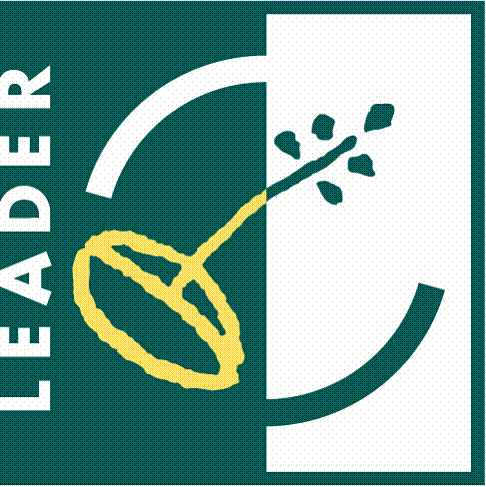 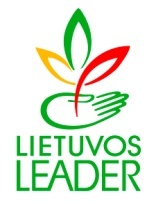 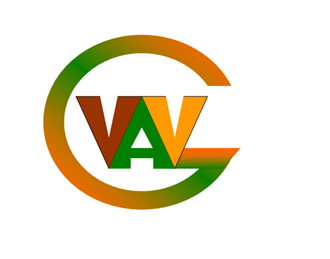 Eil. Nr.Vietos projekto pareiškėjo pavadinimasVietos projekto pavadinimasVietos projekto paraiškos kodasPastabos I PRIORITETAS „PALANKIOS KULTŪRINIO TURIZMO IR VERSLO PLĖTRAI  APLINKOS FORMAVIMAS“I PRIORITETAS „PALANKIOS KULTŪRINIO TURIZMO IR VERSLO PLĖTRAI  APLINKOS FORMAVIMAS“I PRIORITETAS „PALANKIOS KULTŪRINIO TURIZMO IR VERSLO PLĖTRAI  APLINKOS FORMAVIMAS“I PRIORITETAS „PALANKIOS KULTŪRINIO TURIZMO IR VERSLO PLĖTRAI  APLINKOS FORMAVIMAS“I PRIORITETAS „PALANKIOS KULTŪRINIO TURIZMO IR VERSLO PLĖTRAI  APLINKOS FORMAVIMAS“1.1.2. Parama verslo kūrimui ir plėtrai1.2.1. Su kaimo turizmo ir kultūrinio turizmo veiklos skatinimu susijusios verslo sritys1.1.2. Parama verslo kūrimui ir plėtrai1.2.1. Su kaimo turizmo ir kultūrinio turizmo veiklos skatinimu susijusios verslo sritys1.1.2. Parama verslo kūrimui ir plėtrai1.2.1. Su kaimo turizmo ir kultūrinio turizmo veiklos skatinimu susijusios verslo sritys1.1.2. Parama verslo kūrimui ir plėtrai1.2.1. Su kaimo turizmo ir kultūrinio turizmo veiklos skatinimu susijusios verslo sritys1.1.2. Parama verslo kūrimui ir plėtrai1.2.1. Su kaimo turizmo ir kultūrinio turizmo veiklos skatinimu susijusios verslo sritys1.Darius Nacickas„Poilsio zonos sukūrimas“LEADER-14-ANYKŠČIAI-05-002Vietos projekto paraiška atitinka 4 pirmumo vertinimo kriterijus2-3.Gitana Mileikaitė„Kaimo turizmo sodybos „GERAS“ plėtra“LEADER-14-ANYKŠČIAI-05-001Vietos projekto paraiška atitinka 2 pirmumo vertinimo kriterijus2-3.Vidas Vaišvilas„Baidarių nuoma Legų kaime“LEADER-14-ANYKŠČIAI-05-012Vietos projekto paraiška atitinka 2 pirmumo vertinimo kriterijus